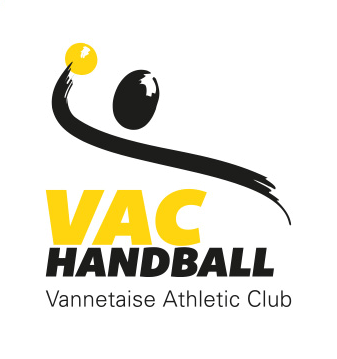 Fait à Vannes, le Objet : Cas contact à la Covid	J’atteste par la présente que , né(e) le  ,a été déclaré cas contact suite à la pratique du handball en compétition. Pour faire valoir ce que de droit. Miguel GRAUPrésident de la VAC Handball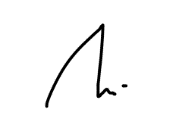 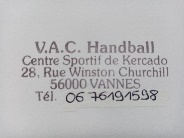 